浙江省饭店洗衣房经营情况调查问卷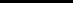 随着饭店业的不断发展，星级饭店洗衣房面临着新的机遇与发展，洗衣业的发展必定会在变革中进行。在国家对环保提出更高要求以后，如何发展绿色和集约化洗衣，减少污染物的排放，有效减少各种能源损耗，给传统洗衣业增添新的活力，是亟待研究的课题。为了深入了解浙江省饭店洗衣行业的发展情况和经营状况，浙江省饭店业协会将在全省饭店展开全面调研，望各会员饭店给予支持配合，按照实际情况回填报以下问题：一、饭店基本情况饭店名称__       _    星级             所在城市______    客房数量____             餐位数量        员工数量_____     _ 最近一次改造时间 ____ ____2015 年客房营业收入____万元，平均出租率_   _，餐饮收入_  _万元2016 年客房营业收入__   万元，平均出租率_   _，餐饮收入_   _万元饭店洗衣服务方式：自设洗衣房请填写 A 卷 、外送洗衣请填写 B 卷。自设洗衣房饭店调查问卷（A 卷）二、洗衣房基本情况1、洗衣房规模占地面积 ______________平方米 设备投资_________万元2、洗衣房投建洗衣房投建的时间 _________三、洗衣房经营状况1、洗衣房是否单独核算：是 □ 否 □2、洗衣房用工人数：_________      3、周边是否有承接饭店洗衣服务单位：有 □ 无 □ 不了解 □4、贵饭店是否有外接洗涤项目： 有 □ 无 □ 若有外接洗涤项目，外洗业务约占比重为_____________。5、洗衣房是否亏损  是 □ 否 □四、洗衣房成本费用表 洗衣房成本费用明细调查表注：数据请以万元为单位，保留到小数点后 2 位。人力成本如未包含社保福利等隐性成本请在备注栏中打※，资产&易耗不含设备投资摊销费用。五、2016 年棉织品内洗成本费用外送洗衣饭店调查问卷（B 卷）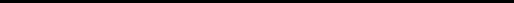 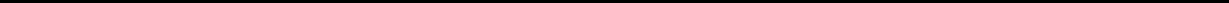 二、外洗服务单位基本情况1、外洗单位名称_______     ，与本饭店距离_  _公里选择外洗的原因___               	对外洗单位的评价2、是否做过周边多家洗衣单位的综合比较  是 □否 □3、对外洗单位洗涤剂是否有品牌要求      是 □否 □4、是否建立送洗接收记录台账 是 □否 □5、是否有清洗单位定期消毒记录   是 □否 □6、饭店方是否抽检布草洗涤剂残留 是 □否 □7、外洗是否导致布草备量比例增加 是 □否 □是则增加比例约为________________8、年洗涤费用2015 年____万元，2016 年_____万元（保留小数点后两位）三、2016 年外洗承包价格饭店保险费用情况调查表各会员单位：欢迎参加“饭店保险情况”调查工作！此次调查是本协会为了减轻饭店风险投保，增强饭店风险管理成本而专门设计的，旨在通过对饭店保险情况的调查，为会员饭店提供更加专业化的保险建议，同时通过统一投保降低保险费率。希望各会员单位积极参与调查工作。饭店名称：＿＿＿＿＿1、 饭店所在地（    ）A、 杭州、嘉兴、湖州、绍兴 B、衢州、金华、丽水 C、温州、台州 、舟山、宁波E、其他＿＿＿＿＿＿2、饭店固定资产规模（ ）A、1 亿元以下 B、1—3 亿元 C、3—5 亿元 D、5—10 亿元 E、10 亿元以上3、饭店星级标准（ ）A、三星级以下 B、三星级 C、四星级 D、五星级4、饭店员工人数（ ）A、100 人以下 B、100—200 人 C、200—300 人 D、300—400 人 E、400 人以上5、饭店员工工资总额（ ）A、500 万元以下 B、500—1000 万元 C、1000—2000万元 D、2000—3000 万元 E、3000 万元以上6、饭店目前投保险种（ ）（可多选）A、企财险 B、雇主责任险 C、公众责任险 D、员工意外险 E、其他＿＿＿7、饭店目前总保费支出（ ）A、5 万元以下 B、5—10 万元 C、10—20 万元 D、20—40 万元 E、40 万元以上8、饭店目前合作的保险公司（ ）（可多选）A、人保财险 B、平安财险 C、太平洋财险 D、人寿财险 E、其他＿＿＿9、饭店目前购买保险的途径（ ）A、直接向保险公司购买 B、通过中介公司购买 C、通过保险营销员购买 D、不清楚10、饭店最看重保险公司的（ ）A、综合实力 B、服务口碑 C、价格 D、其他＿＿＿＿＿＿11、饭店对统一投保、降低保险费率的意见和建议：年度能耗成本维保成本人力成本洗涤剂成本资产&易耗合计成本外接洗衣收入年均工工数备注2015※2016※部门 布草类型 合计（用量） 单价（元） 费用（元）客房部床单客房部被套客房部枕套客房部浴巾客房部中巾客房部方巾客房部地巾客房部长毛垫客房部浴袍客房部抹布客房部窗帘客房部沙帘客房部尘推客房部床尾巾客房部靠垫套客房部保护垫客房部枕芯客房部棉被客房部床裙小计餐饮部台布餐饮部圆托垫餐饮部服务口布餐饮部小方巾餐饮部椅套餐饮部围裙小计员工制服衬衫员工制服上衣员工制服裤子员工制服马夹员工制服衣围裙员工制服领带员工制服厨衣员工制服厨裤员工制服 大衣员工制服西服员工制服西裤员工制服旗袍员工制服腰带员工制服短裙员工制服经理西装员工制服经理衬衫小计其他合计部门 布草类型 合计（用量） 单价（元） 费用（元）客房部床单客房部被套客房部枕套客房部浴巾客房部中巾客房部方巾客房部地巾客房部长毛垫客房部浴袍客房部抹布客房部窗帘客房部沙帘客房部尘推客房部床尾巾客房部靠垫套客房部保护垫客房部枕芯客房部棉被客房部床裙小计餐饮部台布餐饮部圆托垫餐饮部服务口布餐饮部小方巾餐饮部椅套餐饮部围裙小计员工制服衬衫员工制服上衣员工制服裤子员工制服马夹员工制服衣围裙员工制服领带员工制服厨衣员工制服厨裤员工制服 大衣员工制服西服员工制服西裤员工制服旗袍员工制服腰带员工制服短裙员工制服经理西装员工制服经理衬衫小计其他合计